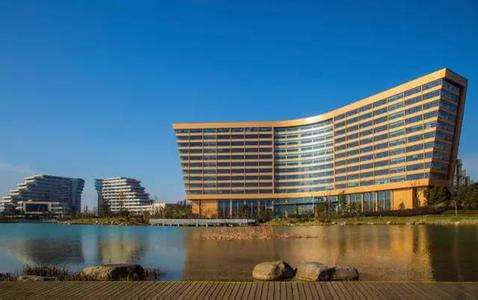 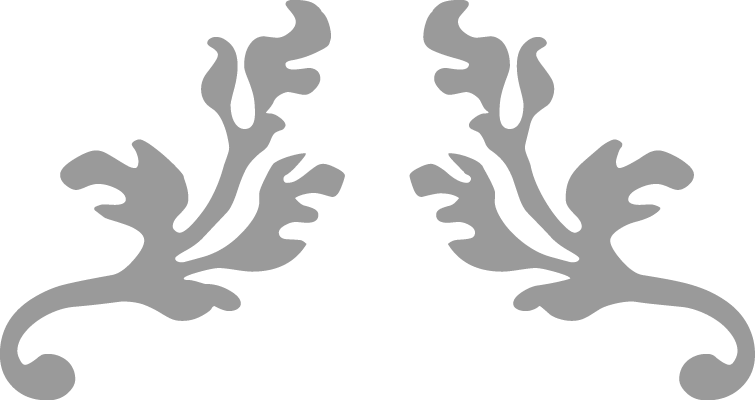 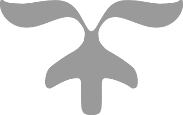 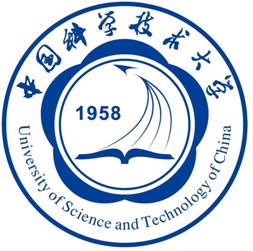 2017年中科院联想学院（中科大）研修班招生简章目录一、第30期——科研人员科技成果转化研修班招生简章（一）培训定位通过培训，让拥有技术成果或能够创造技术成果的研究人员对科技成果转化的流程、方式及相关政策有一个较为全面和较为深入的了解。对科技成果转化的主要途径：“内部途径如技术转移办公室、科技合作处等，准内部途径如科研机构设立的孵化器、技术转化中心等，外部途径如学术衍生企业、许可证贸易、科技园区等”有较为明确的认识。对目前新一轮科技体制改革中科技成果转化方面的创新措施进行宣教，促进科研人员对科技成果转化增加关注，提高热情。增强研究人员市场意识、知识产权意识，使其在课题选择、技术开发和技术成果转化等方面做到有的放矢，理性决策。使科研人员能够对自己的技术成果能否转化，选择哪种方式转化做出合理的判断。（二）培训目标1、使科研人员能够了解科技成果转化的主要路径和渠道。2、了解科技成果从实验室到商业化整个过程中面临的困难和机会。3、了解如何从市场需求出发设计研究方向和内容。4、能够较为合理地判断自己创造的成果将处于商业化过程中的哪个阶段，是否具有商业化的价值。5、了解风险投资、政府扶持政策、中介组织等在促进科技成果转化中的作用。6、了解创办衍生企业、作价入股、技术转让等方式的对主体和技术成果本身的要求，比较不同方式之间的风险、利益等差异。7、了解如何在科技成果商业化的过程中，利用知识产权制度、合同制度、保密协议等保护自己对科技成果的权益。（三）培训时间、地点、人数时间：2017年8月，共9天地点：合肥、大连、深圳人数：50人左右（四）课程方案（五）培训费用学员培训费、参观考察费、学习资料费、食宿费均由中国科学院联想学院负责，学员承担到培训地点及移动课堂之间的往返费用。（六）人员遴选1、人员范围（1）研究所研究室（课题组）负责人（2）研究所科研项目负责人（3）由研究所派往合作企业的技术或研发负责人（4）院、所投资企业研发部门负责人（5）与分院具有密切合作关系的院外企业研发骨干（由分院、研究所推荐）（6）地方科研院所和企业的科研人员2、遴选标准（1）从事科研工作或企业研发工作2年以上（2）现从事的科研课题具有明确的市场应用目标3、遴选方式方式一：各分院或研究所如果申报人员较多，可以申请以分院或研究所为单位单独或混合组成一期班次。以分院或研究所为依托单位单独开班的，可以结合单位科技成果转化工作需要，对培训内容进行微调。分院或研究所申报单独或混合开班的，填写《分院（研究所）申报表》。方式二：个人报名，填写《个人申请表》，经评审后，确定学员入学资格。申报表电子版可在中国科学技术大学公共事务学院网站下载。申报表电子件以E-mail的方式发送至pfang@ustc.edu.cn。纸质件加盖单位公章邮寄至科大项目组。报名截止日期：2017年7月8日联 系 人：中国科学技术大学培训中心主任 方  平联系电话：0551-63602664 手机: 18655140566邮    箱：pfang@ustc.edu.cn通讯地址： 安徽省合肥市金寨路96号中国科大东区管理科研楼1123传    真：0551-63602664　　邮    编：230026二、第31期——科研管理干部科技成果转化研修班招生简章（一）培训定位通过培训，使科研管理干部（科技副职）中科院科发局、中科院联想学院科技成果转移、转化研修班等在科技成果转化方面的工作内容和工作开展情况有充分的了解。对科技成果转化相关的政策和激励措施有所了解。对科技成果转化的流程和主要途径有较为全面了解。从科技成果转化的系统层面及区域情境、组织层面和个体层面更加深入理解科技成果转化工作，提高对科技成果转化的管理水平，提升支撑和促进工作开展的所需要的相关研究能力。（二）培训目标1、 了解我国新一轮科技体制改革中，科技成果转化方面的新政策和新措施。2、了解中科院科技发展促进局在科技成果转化方面的主要工作内容和工作       开展情况。3、了解中科院科技成果转化平台建设情况。4、了解联想学院的办学内容和办学实践。5、 熟悉科技成果转化的主要路径和渠道。6、了解风险投资、政府扶持政策、中介组织等在促进科技成果转化中的作用。7、了解组织行为学在科技成果转化中具体应用，从组织层面、个体层面和关系层面把握各方利益在科技成果转化过程中如何平衡。（三）培训时间、地点、人数培训时间：2017年10，共7天地点：合肥、厦门人数：50人左右（四）课程方案（五）培训费用学员培训费、参观考察费、学习资料费、食宿费均由中国科学院联想学院负责，学员承担到培训地点及移动课堂之间的往返费用。（六）人员遴选1、人员范围（1）分院或研究所从事科技成果转化的管理人员（2）研究所研究室或课题组负责人（3）院、所投资企业研发部门负责人（4）地方科研院所或高校的科技成果转化管理人员2、遴选标准（1）从事科技成果转化或科研项目管理的管理人员（2）具备一定的工作经验3、遴选方式方式一：各分院或研究所如果申报人员较多，可以申请以分院或研究所为单位单独或混合组成一期班次。以分院或研究所为依托单位单独开班的，可以结合单位科技成果转化工作需要，对培训内容进行微调。分院或研究所申报单独或混合开班的，填写《分院（研究所）申报表》。方式二：个人报名，填写《个人申请表》，经评审后，确定学员入学资格。申报表电子版可在中国科学技术大学公共事务学院网站下载。申报表电子件以E-mail的方式发送至pfang@ustc.edu.cn。纸质件加盖单位公章邮寄至科大项目组。报名截止日期：2017年7月8日联 系 人：中国科学技术大学培训中心主任 方  平联系电话：0551-63602664 手机: 18655140566邮    箱：pfang@ustc.edu.cn地址： 安徽省合肥市金寨路96号中国科大东区管理科研楼1123传    真：0551-63602664　　邮    编：230026三、第32期——中科院与合芜蚌自主创新试验区第八期科技成果转移转化人才研修班招生简章（一）培训定位对目前新一轮科技体制改革中科技成果转化方面的创新措施进行宣传教育，使学员对科技成果转化相关的政策和激励措施有新的认识和了解。增强学员之间的相互了解，通过互相学习、互相研讨的培训过程，让学员了解科技成果转化流程中相关机构、要素的作用。使学员对中科院联想学院等在科技成果转化方面的工作内容和工作开展情况有充分的了解。增强学员在科技成果转化过程中相互协作意识，培养合作友谊。（二）培训目标1、 了解我国新一轮科技体制改革中，科技成果转化方面的新政策和新措施。2、了解中科院科技发展促进局在科技成果转化方面的主要工作内容和工作开展情况。3、了解联想学院的办学内容和办学实践。4、熟悉科技成果转化的主要路径和渠道。5、增强合作意识，培养合作友谊，提升合作水平。（三）培训时间、地点、人数时间：2017年11月，共7天地点：合肥、青岛、深圳人数： 50人左右（四）课程方案（五）培训费用学员培训费、参观考察费、学习资料费、食宿费均由中国科学院联想学院负责，学员承担到培训地点及移动课堂之间的往返费用。（六）人员遴选1、人员范围该培训项目的人员定位为科研院所的科技人员和管理人员、地方政府的科技管理人员、科技中介机构人员、科技创业投资从业人员、工商业人士等。（1） 科研人员：已有科技成果并有转化意向的课题组，由课题组推荐人员参加。遴选出15名左右科研人员。（2） 科技管理人员：研究所从事科技成果转化的管理人员遴选出10名左右。（3） 安徽省地方的科技厅、知识产权局从事相关管理工作的人员、合肥市科技成果转化中心、投资机构、相关律师事务所、科技企业等相关人员参加，人数在20-25名左右。2、遴选标准（1）具有本科以上学历（2）具备一定的工作经验（3）具备较强的沟通交流能力3、遴选方式学员可以在中国科学技术大学公共事务学院网站下载申报表。2017年10月9日以前以E-mail的方式发送至pfang@ustc.edu.cn。纸质件加盖单位公章邮寄至科大项目组。报名截止日期：2017年7月8日联 系 人：中国科学技术大学培训中心主任 方  平联系电话：0551-63602664 手机: 18655140566邮    箱：pfang@ustc.edu.cn通讯地址： 安徽省合肥市金寨路96号中国科大东区管理科研楼1123传    真：0551-63602664　　邮    编：230026四、第33期——中科大先研院科技成果孵化实战班招生简章（一）实战班定位通过交流研讨使科研人员和企业家（企业高管）科技成果转化方面的工作内容和工作开展情况有充分的了解；研讨科技成果转化相关的政策和激励措施。探索有科学院特色的科技成果转化的流程和途径。从科技成果转化的系统层面、组织层面和个体层面更加深入理解区域科技成果转化工作，提高科技成果转化工作的管理水平，提升支撑和促进工作开展的所需要的相关能力。加速实现成果孵化，提高转化效率。（二）实战班目标1、 了解我国新一轮科技体制改革中，科技成果转化方面的新政策和新措施。2、了解科技成果转化促进法主要内容和对科技成果转化工作的影响。3、了解各科技成果转化平台科技成果孵化的情况。4、了解联想学院科技成果转化的办学内容和办学实践。5、 熟悉科技成果转化企业相连接的主要路径和渠道。6、了解风险投资、政府扶持政策、中介组织等在促进科技成果孵化中的作用。7、了解组织行为学在科技成果转化中具体应用，从组织层面、个体层面和关系层面促进科技成果的孵化。（三）时间、地点、人数时间：2017年9月，共3天地点：合肥、井冈山人数： 50人左右。（四）课程方案（五）实战班费用学员学习资料费、食宿费均由中国科学院联想学院负责。（六）人员遴选1、人员标准各研究所的科研骨干、科学院相关的企业的主要负责人各25人。2、参加方式方式一：填写《（研究所）参会表》。方式二：个人报名，填写《个人参会表》。申报表电子版可在中国科学技术大学公共事务学院网站下载。申报表电子件以E-mail的方式发送至pfang@ustc.edu.cn。纸质件加盖单位公章邮寄至科大项目组。报名截止日期：2017年7月8日联 系 人：中国科学技术大学培训中心主任 方  平联系电话：0551-63602664 手机: 18655140566邮    箱：pfang@ustc.edu.cn通讯地址： 安徽省合肥市金寨路96号中国科大东区管理科研楼1123传    真：0551-63602664　　邮    编：230026时　间时　间内　容讲座人／主持人4月18日全天报到、注册中科大公共事务学院4月18日19：00－21：00培训动员中科大公共事务学院4月19日9：00－11：30新常态、新思维：新一轮科技体制改革下科技成果转化的创新与变革宋伟 中科大公共事务学院院长4月19日14：00－17：30促进科技成果转化的政策解读与实务李正风 清华大学教授4月20日8：30－11：30中科院的科技成果转化（科技企业失败案例研讨）刘晓冰 中科院长春分院副院长4月20日14：00－17：30参观中科大先进技术研究院研讨：科技成果转化中中介机构的作用王兵 中国科大资产运营公司董事长4月21日8：30－11：30参观科大讯飞实验室和生产基地研讨：创办科技企业的流程与经营风险徐景明 科大讯飞副总裁、投资部主任4月21日14：00－17：00赴大连中科大公共事务学院4月22日8：30－11：30研讨：如何从市场需求出发设计研发课题梁秉文 中科院苏州育成中心主任4月22日14：00－17：30参观大连高新区企业中科大公共事务学院4月23日8：30－11：30研讨：如何找到成果转化最优模式张毅  大化所研究员4月23日14：00－17：30大连著名企业中科大公共事务学院4月24日8：30－11：30分组研讨中科大公共事务学院4月24日14：00－17：30赴深圳中科大公共事务学院4月25日8：30－12：30调研：华为公司华为的技术研发与企业成长朱士尧 华为公司党委副书记4月25日14：00－17：30调研：腾讯、迈瑞、华强北中科大公共事务学院4月26日8：30－11：30知识产权运营战略李K 深圳中科院知识产权投资公司4月26日14：00－17：30科技成果转化中风险投资的作用熊文 中海外投资财务总监4月27日8：30－11：30调研：深圳先进院产学研合作先进院的科技成果转化实践毕亚雷  深圳先进院副院长4月27日14：00－17：30分组汇报、结业典礼中科大公共事务学院时　间时　间内　容讲座人／备注6月18日全天报到、注册中科大公共事务学院6月18日19：00－21：00培训引导、需求定位中科大公共事务学院6月19日9：00－11：30科技成果转移转化及其对经济社会发展的促进作用李正风 清华大学教授6月19日14：00－17：30新常态、新思维：新一轮科技体制改革下科技成果转化的创新与变革宋伟 中科大公共事务学院院长6月20日9：00－11：30技术转移3.0模式刘庆莲 北京分院 北京国家技术转移中心主任6月20日14：00－17：30组织行为学在科技成果转化工作中的应用：实践与研究方法鲁炜 中国科大教授6月21日9：00－11：30技术入股的法律问题和注意事项陶鑫良 上海大学知识产权学院院长6月21日14：00－17：30赴厦门中科大公共事务学院6月22日9：00－11：30科研院所科技成果转化工作实践与思考刘晓冰 中科院长春分院副院长6月22日14：00－17：30参观厦门城市环境所研讨：科技成果转化中中介机构的作用陈伟民  城环所科技处处长6月23日9：00－11：30参观调研厦门著名企业中科大公共事务学院6月23日14：00－17：30商务谈判技巧与政商社交礼仪徐毅   中科大管理学院副教授、礼仪培训专家6月24日9：00－11：30分组汇报、结业典礼中科大公共事务学院时　间时　间内　容讲座人／备注10月16日全天报  到中国科大公共事务学院10月17日8：30－11：30讲座：新常态、新思维：新一轮科技体制改革下科技成果转化的创新与变革宋  伟  中科大公共事务学院院长10月17日14：30－17：30讲座：中科院的科技成果转化实践与思考刘晓冰 中科院长春分院副院长 、研究员10月18日8：30－11：30讲座：科技成果转化与商业模式的选择盛志刚 中国科大兼职教授、合肥市前副市长10月18日14：30－17：30参观：中科大先进技术研究院、科大讯飞中国科大公共事务学院10月19日8：30－11：30讲座：科技产业化过程中的经验与难题鲁  炜 中国科大教授10月19日下午赴青岛学习、参观、考察中国科大公共事务学院10月20日8：30－11：30参观：青岛国家高新区、青岛科技企业、成果转化中心等中国科大公共事务学院10月20日14：30－17：30讲座：青岛能源所所如何从市场需求出发设计研发课题青岛能源所10月21日8：30－11：30参观：青岛著名企业中国科大公共事务学院10月21日下午赴深圳学习、参观、考察中国科大公共事务学院10月22日8：30－11：30讲座：科技创新与知识产权运营李  K  深圳中科院知识产权投资公司总经理10月22日14：00－18：30讲座：新形式、科技成果转化的新挑战李  静  中科院北京分院副院长10月22日14：00－18：30讲座：深圳先进院产学研合作先进院的科技成果转化实践毕亚雷  中院深圳先进院院长助理10月23日8：30－11：30讲座：科技成果转化中投融资实务张华利  仙瞳资本合伙人、总裁、博士10月23日14：30－17：30参观：腾讯、迈瑞、华强等企业中国科大公共事务学院10月24日8：30－11：30讲座：华为的技术研发与企业成长朱士尧  华为公司党委前副书记10月24日14：30－17：30参观：中科院深圳转移中心、深圳知名企业中国科大公共事务学院时　间时　间内　容讲座人／备注7月18日全天报到、注册中科大公共事务学院7月18日19：00－21：00培训引导、需求定位中科大公共事务学院7月19日9：00－11：30讲座：全球视野下的科技成果转化的创新与变革宋  伟 中科大公共事务学院院长7月19日14：00－17：30讲座：科大先研院的成果转化和政策介绍王  兵 科大先研院7月20日9：00－11：30讲座：从企业的角度看技术转移的模式刘庆莲 北京分院 北京国家技术转移中心主任7月20日14：00－17：30组织行为学在科技成果转化工作中的应用：实践与研究方法鲁炜 中国科大教授7月21日9：00－11：30企业如何对接院所科技成果的转化丛宝明  上海分院7月21日14：00－17：30讨论：科技成果转化和股权投资徐景明 科大讯飞投资部总裁7月22日9：00－11：30科研院所科技成果转化中初创企业的管理实践与思考李  同 苏州纳米研究中心主任7月22日14：00－17：30研讨：科技成果转化中孵化器的作用和使命张绍华  中科院上海嘉定育成中心主任7月23日9：00－11：30研讨：科研人员如何从市场需求出发设计研发课题梁秉文 中科院苏州育成中心主任7月23日14：00－17：30科技成果转化中谈判技巧与社交礼仪徐毅   中科大管理学院副教授、礼仪培训专家7月24日9：00－11：30科研人员和企业家分组结对实战汇报、结业典礼中科大公共事务学院